Name These TV TeachersDirections: Name either the character or the TV Show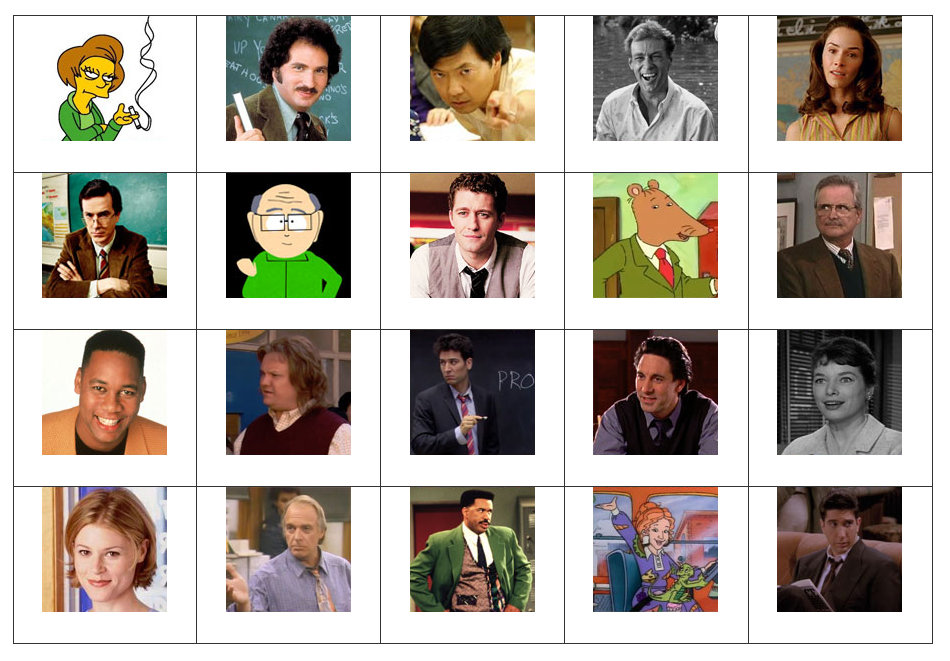 